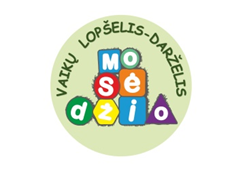 SKUODO RAJONO MOSĖDŽIO VAIKŲ LOPŠELIS-DARŽELIS2022 M. RUGSĖJO MĖN. VEIKLOS PLANASEil. Nr.Veiklos turinysDataLaikasAtsakingiDalyviaiSocialiniai partneriaiVietaPastabos1.Rugsėjo 1-osios šventė Respublikiniame V. Into akmenų muziejaus parkeRugsėjo 1 d. 10.00 val.DirektorėMosėdžio lopšelio-darželio bendruomenėMosėdžio gimnazija, Mosėdžio seniūnijaRespublikinis V. Into akmenų muziejaus parkas2.Mokytojų padėjėjų susirinkimasRugsėjo 2 d. 10.00 val.DirektorėMokytojų padėjėjosMosėdžio vaikų lopšelis-darželis3.Mokytojų (auklėtojų) susirinkimas Rugsėjo 4 d. 14.00 val.DirektorėMokytojosMosėdžio vaikų lopšelis-darželis4.Vaiko gerovės komisijos posėdisRugsėjo 13 d.Logopedė Alina G.Mokytojos, direktorėPsichologėMosėdžio vaikų lopšelis-darželis5.Išplėstinis švietimo įstaigų vadovų pasitarimasRugsėjo 15 d.Skuodo rajono administracijos švietimo ir sporto skyriusDirektorėSkuodo raj. savivaldybė6.Tėvų susirinkimai grupėseRugsėjo  mėn.DirektorėMosėdžio lopšelio-darželio bendruomenėMosėdžio vaikų lopšelis-darželis7.Mokytojų tarybos posėdis.Rugsėjo 21 d.DirektorėMokytojosMosėdžio vaikų lopšelis-darželis8.Rajono ikimokyklinio ugdymo įstaigų renginys „Pažink Mosėdį – atrask lobį“.Rugsėjo 27 d. 10.00 val.Mokytoja Laima BernotienėRajono ikimokyklinio ugdymo įstaigų vaikai ir mokytojaiSkuodo rajono savivaldybės kūno kultūros ir sporto skyriusRespublikinis V. Into akmenų muziejaus parkas9.Mosėdžio vaikų lopšelio-darželio tarybos susirinkimas.Rugsėjo 29 d.DirektorėMosėdžio vaikų lopšelio-darželio tarybos nariaiMosėdžio vaikų lopšelis-darželis10.Rudens gėrybių kompozicijų ir puokščių paroda.Rugsėjo 12-30 d.Mokytoja  Renata PladienėMosėdžio lopšelio-darželio bendruomenėMosėdžio vaikų lopšelis-darželis11.Svajonių profesija (Apsilankymas tėvelių darbovietėse)Rugsėjo mėn.Mokytojos, tėveliaiMosėdžio lopšelio-darželio bendruomenėTėvelių darbovietės12.Konsultacijos dėl ilgalaikio ugdomosios veiklos planavimoRugsėjo mėn.Mokytoja Renata PladieneMokytojosMosėdžio vaikų lopšelis-darželis13.Dokumentacijos peržiūra ir tvarkymas. Informacijos interneto svetainėje ir kituose informacijos šaltiniuose atnaujinimas.Rugsėjo mėn.Personalo ir raštinės vadovė Agnė Deimontaitė, mokytoja Renata PladienėMokytojosMosėdžio vaikų lopšelis-darželis